Publicado en México el 01/03/2021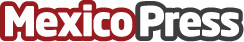 eRetail Day México "Online [Live] Experience" 2021: unirse al evento del año para el Canal Minorista DigitalSe llevará a cabo de forma virtual el 4 de marzo. El evento es una iniciativa del eCommerce Institute, y es organizado en conjunto con la Asociación Mexicana de Venta Online (AMVO)Datos de contacto:Geraldine MartellDirectora de Cuentas+54911531428Nota de prensa publicada en: https://www.mexicopress.com.mx/eretail-day-mexico-online-live-experience-2021 Categorías: Internacional Telecomunicaciones Marketing Emprendedores E-Commerce Ciudad de México http://www.mexicopress.com.mx